 ΕΛΛΗΝΙΚΗ ΔΗΜΟΚΡΑΤΙΑ                                        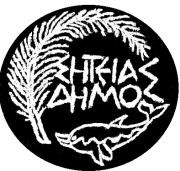            ΝΟΜΟΣ ΛΑΣΙΘΙΟΥ               ΔΗΜΟΣ ΣΗΤΕΙΑΣ                                                        ΔΗΜΟΤΙΚΟΣ ΟΡΓΑΝΙΣΜΟΣΚΟΙΝΩΝΙΚΟΠΟΛΙΤΙΣΤΙΚΗΣ ΑΝΑΠΤΥΞΗΣ                                ΣΗΤΕΙΑΣ (Δ.Ο.Κ.Α.Σ)Ο ΔΗΜΟΤΙΚΟΣ ΟΡΓΑΝΙΣΜΟΣ ΚΟΙΝΩΝΙΚΟΠΟΛΙΤΙΣΤΙΚΗΣ ΑΝΑΠΤΥΞΗΣ ΣΗΤΕΙΑΣ (Δ.Ο.Κ.Α.Σ.) ΑνακοινώνειΤην πρόσληψη, με σύμβαση εργασίας ιδιωτικού δικαίου ορισμένου χρόνου, συνολικά ενός (1) ατόμου  για την κάλυψη εποχικών ή παροδικών αναγκών του Δημοτικού οργανισμού Κοινωνικοπολιτιστικής Ανάπτυξης Σητείας (ΔΟΚΑΣ), που εδρεύει στη Σητεία, και συγκεκριμένα του εξής, ανά υπηρεσία, έδρα, ειδικότητα και διάρκεια σύμβασης, αριθμού ατόμων (βλ. ΠΙΝΑΚΑ Α), με τα αντίστοιχα απαιτούμενα (τυπικά και τυχόν πρόσθετα) προσόντα (βλ. ΠΙΝΑΚΑ Β):Οι υποψήφιοι  πρέπει να είναι ηλικίας από 18 έως 45 ετών        ΣΥΝΟΠΤΙΚΟΣ ΚΑΤΑΛΟΓΟΣ ΑΠΑΡΑΙΤΗΤΩΝ ΔΙΚΑΙΟΛΟΓΗΤΙΚΩΝΓια τη διευκόλυνση των υποψηφίων παρατίθεται ένας συνοπτικός κατάλογος των απαραίτητων δικαιολογητικών, τα οποία οι υποψήφιοι πρέπει να υποβάλουν μαζί με την αίτησή τους:Ταυτότητα ή άλλο δημόσιο έγγραφο από το οποίο να προκύπτουν τα στοιχεία της ταυτότητας.  Πιστοποιητικό Ελληνομάθειας (μόνο για υποψήφιο χωρίς ελληνική ιθαγένεια).Υπεύθυνη δήλωση για πιθανό κώλυμα υπέρβασης της 8μηνης απασχόλησης.Βασικό τίτλο σπουδών (για υποψήφιο που συμμετέχει στις κατηγορίες ΠΕ, ΤΕ και ΔΕ, ενώ για την κατηγορία ΥΕ, μόνο αν ζητείται από την ανακοίνωση).Βεβαίωση ΟΑΕΔ ή/και βεβαίωση ΚΕΚ πρόσφατης έκδοσης (δεν πρέπει να απέχει περισσότερο από πέντε εργάσιμες ημέρες από την ημερομηνία έναρξης της προθεσμίας υποβολής των αιτήσεων),   για την απόδειξη του χρόνου ανεργίας.Οι πολύτεκνοι και τα τέκνα πολυτέκνων, πιστοποιητικό οικογενειακής κατάστασης του οικείου δήμου ή βεβαίωση οικογενειακής κατάστασης που χορηγείται από τα ΚΕΠ μέσω του Ολοκληρωμένου Πληροφοριακού Συστήματος Εθνικού Δημοτολογίου [(ΟΠΣΕΔ)-ΚΥΑ 7228/2014 (ΦΕΚ 457/τ.Β΄/25-2-2014)], πρόσφατης έκδοσης (όχι παλαιότερης των δύο μηνών από την ημερομηνία έναρξης της προθεσμίας υποβολής των αιτήσεων) ή αντίστοιχο πιστοποιητικό αρμόδιας αλλοδαπής αρχής (προκειμένου για αλλοδαπό υποψήφιο μόνιμα εγκατεστημένο οικογενειακώς στην Ελλάδα) συνοδευόμενο από πιστοποιητικό της Ανώτατης Συνομοσπονδίας Πολυτέκνων Ελλάδος (Α.Σ.Π.Ε.). ΚΕΦΑΛΑΙΟ ΠΡΩΤΟ: Δημοσίευση της ανακοίνωσης Περίληψη της παρούσας ανακοίνωσης, η οποία  περιέχει υποχρεωτικά τα όρια ηλικίας και όλα τα στοιχεία του άρθρου 21 παρ. 8 του Ν. 2190/1994 (όπως ισχύει), Θα δημοσιευθεί σε δύο (2)  τοπικές εφημερίδες του νομού, η μία  (1) ημερήσια του Ν. Λασιθίου και η άλλη εβδομαδιαία .Ανάρτηση ολόκληρης της ανακοίνωσης, θα γίνει στα γραφεία του ΔΟΚΑΣ, που βρίσκεται στην οδό Μελίνας Μερκούρη 11 στη Σητεία  και στο χώρο των ανακοινώσεων του δημοτικού καταστήματος του δήμου Σητείας στον οποίο εδρεύει η υπηρεσία. Θα συνταχθεί και σχετικό πρακτικό ανάρτησης στο φορέα ΚΕΦΑΛΑΙΟ ΔΕΥΤΕΡΟ: Υποβολή αιτήσεων συμμετοχήςΟι ενδιαφερόμενοι καλούνται να συμπληρώσουν την αίτηση και να την υποβάλουν, είτε αυτοπροσώπως, είτε με άλλο εξουσιοδοτημένο από αυτούς πρόσωπο, εφόσον η εξουσιοδότηση φέρει την υπογραφή τους θεωρημένη από δημόσια αρχή, είτε ταχυδρομικά με συστημένη επιστολή, στα γραφεία της υπηρεσίας μας στην ακόλουθη διεύθυνση: Μελίνας Μερκούρη 11 στη Σητεία,  τ.κ 72300 Σητεία Κρήτης, απευθύνοντάς την στον Δημοτικό Οργανισμό Κοινωνικοπολιτιστικής Ανάπτυξης Σητείας (ΔΟΚΑΣ) υπόψη κας Αικατερίνης Ρασούλη (τηλ. επικοινωνίας: 28430 23775). Στην περίπτωση αποστολής των αιτήσεων ταχυδρομικώς το εμπρόθεσμο των αιτήσεων κρίνεται με βάση την ημερομηνία που φέρει ο φάκελος αποστολής, ο οποίος μετά την αποσφράγισή του επισυνάπτεται στην αίτηση των υποψηφίων.Η προθεσμία υποβολής των αιτήσεων είναι δέκα (10) ημέρες (υπολογιζόμενες ημερολογιακά) και αρχίζει από την επόμενη ημέρα της τελευταίας δημοσίευσης της παρούσας σε τοπικές εφημερίδες ή της ανάρτησής της στο κατάστημα της υπηρεσίας μας και στο χώρο ανακοινώσεων του δημοτικού καταστήματος, εφόσον η ανάρτηση είναι τυχόν μεταγενέστερη της δημοσίευσης στις εφημερίδες. Η ανωτέρω προθεσμία λήγει με την παρέλευση ολόκληρης της τελευταίας ημέρας και  εάν αυτή είναι, κατά νόμο, εξαιρετέα (δημόσια αργία) ή μη εργάσιμη,  τότε η λήξη της προθεσμίας μετατίθεται την επόμενη εργάσιμη ημέρα. Ο Πρόεδρος του ΔΟΚΑΣ Λεωνίδας ΤερζήςΠΙΝΑΚΑΣ Α: ΘΕΣΕΙΣ ΕΠΟΧΙΚΟΥ ΠΡΟΣΩΠΙΚΟΥ (ανά κωδικό θέσης)ΠΙΝΑΚΑΣ Α: ΘΕΣΕΙΣ ΕΠΟΧΙΚΟΥ ΠΡΟΣΩΠΙΚΟΥ (ανά κωδικό θέσης)ΠΙΝΑΚΑΣ Α: ΘΕΣΕΙΣ ΕΠΟΧΙΚΟΥ ΠΡΟΣΩΠΙΚΟΥ (ανά κωδικό θέσης)ΠΙΝΑΚΑΣ Α: ΘΕΣΕΙΣ ΕΠΟΧΙΚΟΥ ΠΡΟΣΩΠΙΚΟΥ (ανά κωδικό θέσης)ΠΙΝΑΚΑΣ Α: ΘΕΣΕΙΣ ΕΠΟΧΙΚΟΥ ΠΡΟΣΩΠΙΚΟΥ (ανά κωδικό θέσης)ΠΙΝΑΚΑΣ Α: ΘΕΣΕΙΣ ΕΠΟΧΙΚΟΥ ΠΡΟΣΩΠΙΚΟΥ (ανά κωδικό θέσης)ΚωδικόςθέσηςΥπηρεσίαΈδρα υπηρεσίαςΕιδικότηταΔιάρκεια σύμβασηςΑριθμόςατόμων101Δημοτικός Οργανισμός Κοινωνικοπολιτιστικής Ανάπτυξης ΣητείαςΣητείαΠΕ ΚΑΘΗΓΗΤΗΣ ΦΥΣΙΚΗΣ ΑΓΩΓΗΣΑπό την  υπογραφή της σύμβασης έως τρείς (3) μήνες1ΠΙΝΑΚΑΣ Β: ΑΠΑΙΤΟΥΜΕΝΑ ΠΡΟΣΟΝΤΑ (ανά κωδικό θέσης)ΠΙΝΑΚΑΣ Β: ΑΠΑΙΤΟΥΜΕΝΑ ΠΡΟΣΟΝΤΑ (ανά κωδικό θέσης)Κωδικός θέσηςΤίτλος σπουδών και λοιπά απαιτούμενα (τυπικά & τυχόν πρόσθετα) προσόντα101ΚΥΡΙΑ ΠΡΟΣΟΝΤΑ: Πτυχίο ή δίπλωμα Επιστήμης  Φυσικής Αγωγής και Αθλητισμού ΑΕΙ ή το ομώνυμο πτυχίο ή δίπλωμα Ελληνικού  Ανοικτού Πανεπιστημίου (Ε.Α.Π) ΑΕΙ ή Προγραμμάτων Σπουδών Επιλογής (Π.Σ.Ε) ΑΕΙ της ημεδαπής ή ισότιμος τίτλος σχολών της ημεδαπής ή αλλοδαπής, αντίστοιχης ειδικότητας.